anexo n°1: Formulario de postulación1.- Marque con una X las principales dificultades que ha presentado su negocio o emprendimiento debido al COVID 19 (puede marcar más de una)        Disminución en las ventas         Cierre de negocio por un período determinado debido a alguna medida sanitaria        Implementación de cuarentena, cordón sanitario y toque de queda.        Pérdida de clientes         Perdida de capital de trabajo  Aumento de los costos de la materia prima o productos para reventa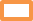 Otra, describa______________________________________________________________2.- Explique en qué consiste su propuesta para reactivar su negocio y reemprender.  3.- ¿Se relaciona con redes de apoyo para emprendedores? marque con una X la alternativa correcta Si  No 4.- Si su respuesta fue SI, marque con una X las redes de apoyo con las que se relaciona (puede marcar más de una) Oficina de Fomento Productivo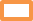  Oficina de la Mujer  Oficina de Inclusión  Fosis  Sercotec Prodemu Corfo  Agrupaciones de Emprendedores  Fondo Esperanza  Banigualdad Emprende Conadi Consejo Nacional de la Cultura y las Artes Senadis  Sence  Sernatur  Sernapesca Otra, describa_________________4.- Si se adjudica este bono, ¿cómo mejorará su negocio?, marque con una X la alternativa(s) correcta (puede marcar más de una)  Aumentaran mis ventas y ganancias   Me permitirá  inyectar más recursos a mi emprendimiento o negocio Me permitirá reemprender con este nuevo producto o servicio  Habrán nuevos  potenciales clientes    Ampliará mi cartera de clientes  Podré llegar a otros lugares del país, vendiendo por internet (redes sociales) Otra, describa____________________________________________________________ EXCLUSIVO COMITÉ EVALUADOR PUNTAJE: ____________/OBSERVACIONES:___________________________________________________________________________________________________________________________________________________________________________________________________________________________________________________________________________________________________________________________________NOMBRE DEL POSTULANTECEDULA  IDENTIDAD DIRECCION TELEFONO / CELULAR E- MAILRUBRO O NOMBRE DE SU LOCAL  CATEGORIA A LA CUAL POSTULA CriteriosPuntaje MáximoSu negocio se vio perjudicado por el COVID 19Estado actual y desarrollo de su emprendimiento, (demostrable, con documentación, fotografías, en cualquier nivel) Presenta una propuesta clara para reactivar su negocio y reemprender    Se relaciona con redes de apoyo   Puntaje Total 